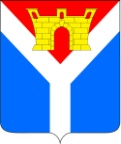 АДМИНИСТРАЦИЯ УСТЬ-ЛАБИНСКОГО ГОРОДСКОГО ПОСЕЛЕНИЯУСТЬ-ЛАБИНСКОГО РАЙОНАПОСТАНОВЛЕНИЕот 28.05.2020                                	                                                       № 369		город  Усть-ЛабинскОб ограничении дорожного движения транспортных средств поулице Пролетарской (на перегоне между ул. Агаркова и ул. Тургенева) в городе Усть-ЛабинскеВ целях обеспечения безопасности дорожного движения в период проведения работ по ликвидации газового колодца высокого давления по улице Пролетарской (на перегоне между ул. Агаркова и ул. Тургенева) в городе Усть-Лабинске, в соответствии с Федеральным законом от 10 декабря 1995 года       № 196 - ФЗ «О безопасности дорожного движения», руководствуясь статьей 7 и статьей 14 Федерального закона от 6 октября 2003 года № 131-ФЗ «Об общих принципах организации местного самоуправления в Российской Федерации»,    п о с т а н о в л я ю:1. Ограничить дорожное движение транспортных средств по улице Пролетарской (на перегоне между ул. Агаркова и ул. Тургенева) в городе    Усть-Лабинске с 01 июня 2020 года по 05 июня 2020 года.2. Рекомендовать ОМВД России по Усть-Лабинскому району (Артюков) обеспечить контроль за соблюдением Правил дорожного движения в рамках реализации мероприятий по ограничению дорожного движения по улице Пролетарской (на перегоне между ул. Агаркова и ул. Тургенева) в городе     Усть-Лабинске.3. Отделу по общим и организационным вопросам администрации Усть-Лабинского городского поселения Усть-Лабинского района (Владимирова), обеспечить размещение  настоящего постановления на официальном сайте администрации Усть-Лабинского городского поселения Усть-Лабинского района в сети Интернет www.gorod-ust-labinsk.ru.4. Контроль за исполнением настоящего постановления возложить 
на исполняющего обязанности заместителя главы Усть-Лабинского городского поселения Усть-Лабинского района Р.А. Магамадова.5. Постановление вступает в силу на следующий день после его официального опубликования.ГлаваУсть-Лабинского городского поселенияУсть-Лабинского района                                                                  С.А.Гайнюченко